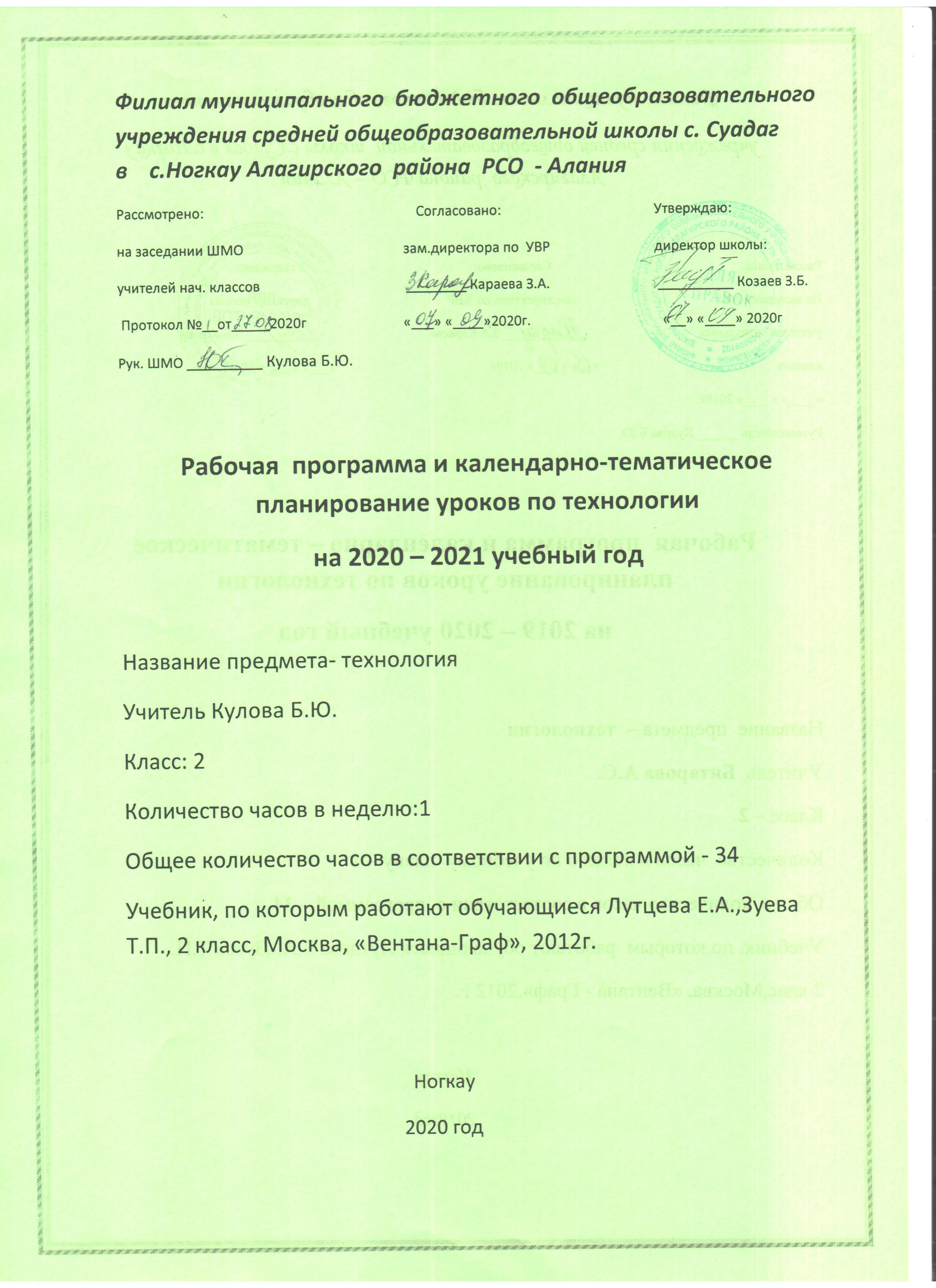 ПОЯСНИТЕЛЬНАЯ ЗАПИСКАПрограмма разработана на основе авторской  программы по технологии Е.А.Лутцевой и Т.П. Зуевой  «Технология. 1-4 классы», / М.: Просвещение, 2014./ , в соответствии  с требованиями Федерального государственного образовательного стандарта начального общего образования / Министерство образования и науки Российской Федерации. — М., «Просвещение», 2010.              Рабочая программа рассчитана на 34 часа в год, 1 час в неделю.             Цель изучения курса технологии – развитие социально-значимых личностных качеств (потребность познавать и исследовать неизвестное, активность, инициативность, самостоятельность, самоуважение и самооценка), приобретение первоначального опыта практической преобразовательной и творческой деятельности в процессе формирования элементарных конструкторско-технологических знаний и умений и проектной деятельности, расширение и обогащение личного жизненно-практического опыта, представлений о профессиональной деятельности человека.             Изучение технологии в начальной школе направлено на решение следующих задач:- стимулирование и развитие любознательности, интереса к технике, потребности познавать культурные традиции своего региона, России и других государств;- формирование целостной картины мира, материальной и духовной культуры как продукта творческой предметно-преобразующей, художественно-конструкторской деятельности человека;- формирование мотивации успеха и достижений, творческой самореализации на основе организации предметно-преобразующей, художественно-конструкторской деятельности;-  формирование первоначальных конструкторско-технологических знаний и умений;- развитие знаково-символического и пространственного мышления, творческого и репродуктивного воображения, творческого мышления;- развитие регулятивной структуры деятельности, включающей целеполагание, планирование, прогнозирование, контроль, коррекцию и оценку;- формирование внутреннего плана деятельности на основе поэтапной отработки предметно- преобразовательных действий;- развитие коммуникативной компетентности младших школьников на основе организации совместной продуктивной деятельности;- ознакомление с миром профессий (в т.ч. профессии близких и родных), их социальным значением, историей возникновения и развития;- овладение первоначальными умениями передачи, поиска, преобразования, хранения информации, использовании компьютера; поиск (проверка) необходимой информации в словарях, каталоге библиотеки.            Актуальность программы заключается в том, что в основу содержания курса положена практико-ориентированная  направленность. Практическая деятельность рассматривается как средство развития личностных и социально значимых качеств учащихся, а также формирования системы социальных технологических и универсальных учебных действий.  Во 2 классе темы уроков отражают главным образом не названия изделий, а технологические операции, способы и приёмы, знания о материалах и конструкции. Изготовление изделий не есть цель урока. Изделия – лишь средство для решения конкретных учебных задач. Выбор изделия не носит случайный характер, а отвечает цели и задачам каждого урока и подбирается в чётко продуманной последовательности в соответствии с изучаемыми темами. Любое изготавливаемое изделие доступно для выполнения и обязательно содержит не более 1-2 новых знаний и умений, которые могут быть открыты и освоены детьми в ходе анализа изделия и последующего его изготовления. Это обеспечивает получение качественного изделия за период времени не более 20 минут от урока и исключает домашнее задание.            Методическая основа курса – организация максимально продуктивной творческой деятельности учащихся. Репродуктивно осваиваются только технологические приёмы и способы. Главное в курсе – научить добывать знания и применять их в своей повседневной жизни, а также пользоваться различными источниками информации.Оценка деятельности учащихся осуществляется в конце каждого урока. Оцениваются:Качество выполнения изученных на уроке технологических способов и приёмов и работы в целом;Степень самостоятельности (вместе с учителем, с помощью учителя, под контролем учителя);Уровень творческой деятельности (репродуктивный, продуктивный или частично продуктивный), найденные продуктивные конструкторские и технологические решения.Предпочтение следует отдавать качественной оценке деятельности каждого ребёнка на уроке: его личным творческим находкам в процессе обсуждений и самореализации.Планируемые результаты обучения по курсу «Технология», 2 классЛичностные Учащиеся научатся с помощью учителя:Объяснять свои чувства и ощущения от наблюдения объектов, иллюстраций, результатов трудовой деятельности мастера;Уважительно относиться к чужому мнению, к результатам труда мастеров;Понимать исторические традиции ремёсел, положительно относиться к людям ремесленных     профессий.Метапредметные Регулятивные УУД              Учащиеся научатся с помощью учителя:Формулировать цель деятельности на уроке;Выявлять и формулировать учебную проблему (в ходе анализа предъявляемых заданий, образцов изделий);Планировать практическую деятельность на уроке;Выполнять пробные поисковые действия (упражнения) для выявления оптимального решения проблемы (задачи);Предлагать конструкторско-технологические приёмы и способы выполнения отдельных этапов изготовления изделий (на основе пробных поисковых упражнений и продуктивных заданий в учебнике) из числа освоенных;работая по плану, составленному с учителем, использовать необходимые средства (рисунки, инструкционные карты, приспособления и инструменты), осуществлять контроль точности выполнения операций (с помощью сложных по конфигурации шаблонов, чертёжных инструментов);Определять успешность выполнения своего задания (в диалоге с учителем).Познавательные УУДУчащийся научится с помощью учителя:Наблюдать конструкции и образцы объектов природы и окружающего мира, традиции и творчество мастеров родного края;Сравнивать конструктивные и декоративные особенности предметов быта и осознавать их связь с выполняемыми утилитарными функциями, понимать особенности декоративно-прикладных изделий, называть используемые для рукотворной деятельности материалы;Понимать, что нужно использовать пробно-поисковые практические упражнения для открытия нового знания и умения;Находить необходимую информацию как в учебнике, так и в предложенных учителем словарях и энциклопедиях;Называть конструкторско-технологические и декоративно-художественные особенности объектов (графических и реальных), искать наиболее целесообразные способы решения задач из числа освоенных;Самостоятельно делать простейшие обобщения и выводы.Предметные Общекультурные и общетрудовые компетенции. Основы культуры труда. Самообслуживание.          Учащийся будет знать о (на уровне представлений):Элементарных общих правилах создания рукотворного мира (прочность, удобство, эстетическая выразительность – симметрия, асимметрия);Гармонии предметов и окружающей среды;Профессиях мастеров родного края;Характерных особенностях изученных видов декоративно-прикладного искусства.          Учащийся будет уметь:Самостоятельно отбирать материалы и инструменты для работы;Готовить рабочее место в соответствии с видом деятельности, поддерживать порядок во время работы, убирать рабочее место;Выделять, называть и применять изученные общие правила создания рукотворного мира в своей предметно-творческой деятельности;Самостоятельно выполнять доступные задания с опорой на технологическую карту в предложенных ситуациях и на общие для всех простые правила поведения, делать выбор, какое мнение принять – своё или другое, высказанное в ходе обсуждения;Применять освоенные знания и практические умения (технологические, графические, конструкторские) в самостоятельной интеллектуальной и практической деятельности.Технология ручной обработки материалов. Основы художественно-практической деятельности.          Учащийся будет знать:Обобщённые названия технологических операций: разметка, получение деталей из заготовок, сборка изделия, отделка;Названия и свойства материалов, которые учащиеся используют в своей работе;Происхождение натуральных тканей и их виды;Способы соединения деталей из разных материалов, изученные соединительные материалы;Основные характеристики и различие простейшего чертежа и эскиза;Линии чертежа (линия контура и надреза, линия выносная и размерная, линия сгиба) и приёмы построения прямоугольника и окружности с помощью чертёжных инструментов;Название, устройство и назначение чертёжных инструментов (линейка, угольник, циркуль).          Учащийся будет уметь:Читать простейшие чертежи (эскизы);Выполнять экономную разметку с помощью чертёжных инструментов с опорой на простейший чертёж (эскиз);Оформлять изделия и соединять детали прямой строчкой и её вариантами;Решать несложные конструкторско-технологические задачи;Справляться с доступными практическими (технологическими) заданиями с опорой на образец и инструкционную карту.Конструирование и моделирование.          Учащийся будет знать:Неподвижный и подвижный способы соединения деталей;Отличия макета от модели.       Учащийся будет уметь:Конструировать и моделировать изделия из различных материалов по модели, простейшему чертежу или эскизу;Определять способ соединения  деталей и выполнять подвижное и неподвижное соединение деталей известными способами.Использование информационных технологий.         Учащийся будет знать о:Назначении персонального компьютера.Учебно-методическое обеспечение:Образовательная программа «Школа России». Планируемые результаты освоения обучающимися программы начального общего образования;Программа формирования универсальных учебных действий у обучающихся на ступени начального общего образования;Е.А.Лутцева, Т.П.Зуева. Технология. Рабочие программы. Предметная линия учебников «Школа России». 1-4 классы. - М., Просвещение, 2014;Е.А.Лутцева, Т.П.Зуева. Технология. Методическое пособие с поурочными разработками. 2 класс. - М., Просвещение, 2013;Электронные пособия:Сайт «Начальная школа» http://1-4.prosv.ru Оборудование учебного кабинета:Комплект учебно-наглядных пособий;Комплект обучающихся видеофильмов и программ по темам.Технические средства обучения:Компьютер с лицензионным программным обеспечениемТематическое планированиеКалендарно - тематическое планирование.№ п\пРазделКоличество часов1Художественная мастерская10 ч.2Чертёжная мастерская7 ч.3Конструкторская мастерская9 ч.4Рукодельная мастерская8 ч.ИТОГО:34 ч.№ п/пТема урока.Количество часов  Д а т а  Д а т а  Д а т а№ п/пТема урока.Количество часовПо плануПо фактуПо факту1Что ты уже знаешь?12Зачем художнику знать о цвете, форме и размере?13Какова роль цвета в композиции?14Какие бывают цветочные композиции?15Как увидеть белое изображение на белом фоне?16Что такое симметрия? Как получить симметричные детали?17Можно ли сгибать картон? Как?18Наши проекты. Африканская саванна19Как плоское превратить в объёмное?110Как согнуть картон по кривой линии? Проверим себя111Что такое технологические операции и способы?112Что такое линейка и что она умеет?113Что такое чертёж и как его прочитать?114Как изготовить несколько одинаковых прямоугольников?115Можно ли разметить прямоугольник по угольнику?116Можно ли без шаблона разметить круг?117Мастерская Деда Мороза и Снегурочки. Проверим себя118Какой секрет у подвижных игрушек?119Как из неподвижной игрушки сделать подвижную?120Ещё один способ сделать игрушку подвижной.121Что заставляет вращаться винт - пропеллер?122Можно ли соединить детали без соединительных материалов?123День защитника Отечества. Изменяется ли вооружение в армии?124Как машины помогают человеку?125Поздравляем женщин и девочек.126Что интересного в работе архитектора? Наши проекты. Проверим себя127Какие бывают ткани?128Какие бывают нитки? Как они используются?129Что такое натуральные ткани? Каковы их свойства?130Строчка косого стежка. Есть ли у неё «дочки»?131Строчка косого стежка. Есть ли у неё «дочки»?132Как ткань превращается в изделие? Лекало.133Как ткань превращается в изделие? Лекало.134Что узнали? Чему научились?1